4 古诗三首【教学目标】会认“径、斜”等11个字，会写“寒、径”等13个字，正确认读多音字“挑”。2．通过看注释，查字典，联系学过的古诗、成语，根据上下文和生活积累推测、判断重要字词的意思，从而完整地理解诗意。3．能正确、流利、有感情地朗读三首古诗并能背诵。【教学重点】 1.理解古诗的意思，感悟古诗表达的情感。2.在比较欣赏中体会古诗中饱含的“情”。【教学难点】     通过看注释，查字典，联系学过的古诗、成语，根据上下文和生活积累推测、判断重要字词的意思，从而完整地理解诗意。【教学课时】3课时第一课时山行        【课时目标】1.会认“径、斜”2个字，会写“寒、径”等4个字。2．通过看注释，查字典，联系学过的古诗、成语，根据上下文和生活积累推测、判断重要字词的意思，从而完整地理解诗意。3．能正确、流利、有感情地朗读古诗并能背诵,通过对诗句的诵读感悟，体会诗中描绘的浓浓秋色和诗人抒发的感情,感受诗歌美的意境。【教学重点】 1.理解诗句的意思，体会诗美的意境，获得审美的愉悦。2.通过对诗句的诵读感悟，培养学生丰富的想象力和语言表达能，体会诗的意境，激发学生对秋天的欣赏美的欣赏，以及对大自然的热爱之情。【教学难点】  理解诗句的意思，体会诗美的意境，获得审美的愉悦。【教学过程】【课堂作业新设计】1.默写古诗《山行》。2.根据诗意写诗句。（1）深秋时节，山间有一条小路弯弯曲曲地伸向远方 。（2）在山林深处白云缭绕的地方，隐隐约约有几户人家 。 （3）我停下车子不走，是因为我喜欢这夕阳照耀下的枫树林。（4）被秋霜打过的枫叶比春天的鲜花还要红艳。参考答案1.远上寒山石径斜，白云生处有人家。停车坐爱枫林晚，霜叶红于二月花。2.（1）远上寒山石径斜（2）白云生处有人家（3）停车坐爱枫林晚（4）霜叶红于二月花【板书设计】  
                    山行                  （唐）杜牧        远上︱寒山‖石径︱斜，　    　白云︱生处‖有︱人家。　　    停车︱坐爱‖枫林︱晚，　　    霜叶︱红于‖二月︱花。【课后反思】成功之处：教学中，我主要从以下几个方面引导学生进行学习。第一步：感悟美景，创设情境。运用多媒体设计精美的深秋图片，营造出浓郁的深秋氛围，让学生感受浓浓的秋意，烘托出良好的教学气氛。接着设计了问题：自由观图，用学过的表达秋天的四字词语来形容秋天的美景，表达自己的感受。在交流总结时，导入对描写秋景古诗的了解，进而导入课题，使学生在不知不觉中投入到对古诗的学习中去。第二步：反复诵读，体会诗意。学生是课堂学习的主人，教师是学生学习的组织者和引导者，使学生学习中的合作伙伴。在课堂上教师要为学生留出充足的时间，让学生自己去研读古诗，让他们在自读自悟，合作交流中读准字音，读通古诗，初步感知大意。在检查初读情况时，可引导学生互相评议，教师鼓励性总结，让他们在体验成功的过程中感受到学习的乐趣，培养学生的自信心。不足之处：在教学中教师只注重引导学生学会文中的生字，理解文中的重点词语，在理解诗句意思的基础上体会作者的思想感情，而没有引导学生放飞想象的翅膀，根据诗句大胆想象，没有引导学生的思维向更深、更远处发展。第二课时赠刘景文【课时目标】1.会认“赠、刘”等8个生字，会写“赠、刘”等7个字。2.正确、流利、有感情地朗读课文，背诵课文，从荷枯、菊败、橙黄、橘绿中体会诗人对秋天的赞美之情和对朋友的敬佩。3.学习古诗新唱，培养积累、背诵古诗的兴趣。【教学重点】 1.正确、流利、有感情地朗读课文，背诵课文，从荷枯、菊败、橙黄、橘绿中体会诗人对秋天的赞美之情和对朋友的敬佩。2.学习古诗新唱，培养积累、背诵古诗的兴趣。【教学难点】  引导学生自主探究、感悟诗境。【教学过程】【课堂作业新设计】1.写出自己对加点字词的理解。               赠刘景文               宋·苏轼    荷尽已无擎雨盖，菊残犹有傲霜枝。    一年好景君须记，最是橙黄橘绿时。2.用自己的话写出《赠刘景文》这首诗的意思。参考答案1.（1）荷尽：荷花枯萎，残败凋谢。（2）擎：举，向上托。雨盖：旧称雨伞，诗中比喻荷叶舒展的样子。（3）菊残：菊花凋谢。（4）傲霜：不怕霜动寒冷，坚强不屈。（5）君：原指古代君王，后泛指对男子的敬称，您。（6）橙黄橘绿时：指橙子发黄、橘子将黄犹绿的时候，指农历秋末冬初。2.荷花凋谢连那擎雨的荷叶也枯萎了，只有那开败了菊花的花枝还傲寒斗霜。一年中最好的景致你一定要记住，那就是在橙子金黄、橘子青绿的秋末冬初的时节啊。【板书设计】         赠刘景文       荷花荷叶图       菊花图       橙黄橘绿图【课后反思】成功之处：在教学这首诗之前，我先对这首诗的诗人苏轼的生平事迹作了一番讲解，从而拉近诗人和学生之间的距离。再让他们理解这首诗的题目。对于刚进入三年级的学生来说，理解这首诗确实有很大的难度，特别是“擎雨盖”“傲霜枝”这样的词语。因此我让孩子们一边对照词语手册上的注解，一边自己理解课文，让他们对全诗有一个大概把握。接下来我重点对“擎雨盖”“傲霜枝”这两个词语进行了讲解，并找来一些图片，让他们明白为什么要将“荷叶”叫做“擎雨盖”，怎样的枝条叫“傲霜枝”。通过观察图片，孩子们对这两个词语的意思有了基本的认识。不足之处：虽然孩子们对局部把握了，但由于教学上的不足，致使学生对全诗的把握不够，对于诗人所要表达的思想也没有很好的理解。古诗该如何进行教学，我想这是摆在我面前的一个难题，希望通过不断的学习，使自己在这方面有所提高！第三课时《夜书所见》【教学目标】1.认识“挑”1个生字，会写“送、挑”2个生字，正确认读多音字“挑”。2.借助注释，理解诗句，感受诗中的秋意和诗情，激发学生学习古诗的兴趣。3.有感情地朗读、背诵古诗。【教学重点】     有感情地朗读、背诵古诗。【教学难点】  借助注释，理解诗句，感受诗中的秋意和诗情，激发学生学习古诗的兴趣。【教学过程】【课堂作业新设计】1.写出自己对加点字词的理解。          夜书所见           （宋代）叶绍翁萧萧梧叶送寒声，江上秋风动客情。知有儿童挑促织，夜深篱落一灯明。2.用自己的话写出《夜书所见》这首诗的意思。参考答案1.（1）萧萧：风声。梧：梧桐树。（2）客情：旅客思乡之情。（3）挑：捉。促织：俗称蟋蟀，有的地区叫蛐蛐儿。（4）篱落：篱笆。2.瑟瑟的秋风吹动梧桐树叶，送来阵阵寒意，江上吹来秋风，使出门在外的我不禁思念起自己的家乡。【板书设计】夜书所见梧叶、儿童、挑促织、篱落、一灯明【课后反思】 成功之处：中年级的古诗教学，要重视指导学生感受诗的内容，充分领悟诗人的情感，所以，不能单单逐句理解诗句的意思，而应引导学进行感悟。在这首诗的教学中，教学重点是让学生读懂诗句，体会诗人所表达的思想感情。同时，在学习古诗中，让学生知道学习的方法、步骤。课堂上，教师能够引导学生一步一步地去学这首古诗。由于学生学习的目的明确，孩子们从学诗题、理解诗意到感悟诗情都很积极，教学过程进行得也较为顺利。通过这节课，有几点需要说明：一是在语文教学中对孩子进行学习方法上的指导是必要的。语文教学不光要传授孩子们语文知识，更要让孩子们掌握如何去获取这些知识。二是在教学前，教师必须对教材充分钻研，正确把握教材内容，准确地设计教学中的提问，巧妙地引导学生学习。不足之处：教师在教学中只扮演一个穿针引线的作用，学生能回答的，教师一定不能代为回答，一定要让学生在课堂上做教学的主人。一、创设情境，导入新课。1.交流古诗，体验情趣：同学们一定非常喜欢古诗，古诗是我们中华民族的文化瑰宝，用最凝练、简洁的语言表达出美妙的境界。大自然的花草树木、鸟兽虫鱼都是诗人作诗的素材，春夏秋冬各具特色的美景在诗人笔下变得更加奇妙。请同学们交流自己积累的描写四季景色的古诗。（学生自由交流）2.全班交流，教师根据学生交流情况进行评议和小结。3.（课件出示2—5）描写四季的古诗，鼓励学生阅读积累。                   咏柳          （唐代）贺知章碧玉妆成一树高，万条垂下绿丝绦。不知细叶谁裁出，二月春风似剪刀。             春日         （宋代）朱熹胜日寻芳泗水滨，无边光景一时新。等闲识得东风面，万紫千红总是春。             小池        （宋代）杨万里泉眼无声惜细流，树阴照水爱晴柔。小荷才露尖尖角，早有蜻蜓立上头。       晓出净慈寺送林子方           （宋代）杨万里  毕竟西湖六月中，风光不与四时同。接天莲叶无穷碧，映日荷花别样红。                 秋夕          （唐代）杜牧银烛秋光冷画屏，轻罗小扇扑流萤。天阶夜色凉如水，卧看牵牛织女星。               秋思           （唐代）张籍洛阳城里见秋风，欲作家书意万重。复恐匆匆说不尽，行人临发又开封。         逢雪宿芙蓉山主人           （唐代）刘长卿 日暮苍山远，天寒白屋贫。柴门闻犬吠，风雪夜归人。             江雪         （唐代）柳宗元千山鸟飞绝，万径人踪灭。孤舟蓑笠翁，独钓寒江雪。4.交流秋天：同学们，现在正是深秋季节。你能用自己积累的四字词语说说这个季节的景色或你的感受吗？（课件出示6）秋景图，学生自由交流。5.导入课题：在我国唐代著名诗人杜牧眼中，秋天枫叶的生命力仿佛比春天鲜花的生命力还要旺盛，晚秋的景色也同样生气勃勃，充满活力。深秋的一天，诗人杜牧乘着马车在山中行走的时候，被那美景所吸引，山上美景让他流连忘返，他触景生情，挥毫写下了千古传颂的名诗——《山行》。这节课，我就和大家一起来学这首诗。板书：山行（杜牧）6.（课件出示7）古诗《山行》，学生自由朗读。　　7.简介作者。（课件出示8）杜牧（803～852年）：唐代诗人。字牧之，号樊川，京兆万年（今陕西西安）人。杜牧的诗文集《樊川文集》共二十卷，他的诗豪放、旷达、俊逸。他的七律和七绝都写得很成功，而七绝尤为凝炼、自然，很多名篇为后人所传诵。由于他在诗歌方面成就较高，后人把他与杜甫相提，称为“小杜”，与李商隐并提，称为“小李杜”。　二、诵读古诗，探究初成。（一）初读课文，感知诗意。1.鼓励交流：同学们，首先请你们自由朗读这首古诗，用你们平时学会的学习古诗的方法学习交流，朗读的时候，要把字音读准，然后边读边边记下自己读懂了什么，标出读不懂的地方。2.（课件出示9）阅读与交流的要求：（1）自己读，定位识字，读准字音。（2）自由读，圈出不理解的词语。（3）小组读，合作学习，理解词义。3.生自由朗读，小组交流。4.检查交流情况。（课件出示10：生字）hán jìnɡ xié shuānɡ 寒  径   斜   霜    （1）指名朗读，师生评价，纠正不正确的读音。注意读准翘舌音“霜”，前鼻音“寒”，后鼻音“径”。（2）交流对重点词语的理解。教师评议，多媒体出示重点词语的注释。 （课件出示11、12） ①山行：在山上行走。 ②远上：登上远处的。 ③寒山：深秋时节的山（寒山：深秋季节，天气渐冷，山上草木枯黄，给人一种凉意，故称寒山，实指秋天的山）。 ④石径：石子的小路。 ⑤斜：倾斜，这里有曲折不直的意思。 ⑥生：产生，生出，文中是说形成白云的地方。 ⑦车：轿子。 ⑧坐：因为。 ⑨爱：真爱，留恋。 ⑩枫林晚：傍晚时的枫树林。 霜叶：枫树的叶子经深秋寒霜之后变成了红色。 红于：比……更红。本文指霜叶红于二月花。教师点拨“白云生处”与“白云深处”的区别：深：浓厚，浓郁。生：产生，生出（指有白云缭绕的地方，也说明那地方比较高。）一个“生”字，形象地表现了白云升腾，缭绕和漂浮种种动态，也说明山很高。（课件出示13）有关图片。（二）识记字形，书写生字。　（出示生字田字格课件14：）寒 径 斜 霜1.你是怎样记住这些生字的？形近字辨析：“塞—寒”“经—径”“雷—霜”。加一加：“余+斗=斜”。2.观察字在田字格中的位置及笔画，交流讨论如下：（1）“霜”：“雨”作偏旁时，左边竖变点，横折钩变成横钩。（2）“寒”字的下面不是两点水。3.教师示范，提示重点笔画。提醒学生注意：“径、斜”是左右结构的字，“径”要写得左窄右宽；“斜”要写得左右等宽。“霜”是上下结构的字，写的时候是上宽而扁，下长而宽；“寒”上窄下宽。4.学生练习书写，教师巡视，个别指导。（三）学生熟读课文：开火车读、赛读、小组读、同桌读。三、品读欣赏，深入探究。（一）初解诗意。1.谈话激趣：杜牧在这首诗中只用了二十几个字，就为我们描画了一幅异常美丽的秋景图。诗人真了不起呀！其实，这每一个字都是经过诗人精心雕琢的，下面我们静下心来，来细细地品味，相信我们一定会有新的发现。“山行”就是在山中行走的意思。你知道作者在山中行走时是什么季节吗？（深秋）诗中哪些地方告诉了我们季节呢？（霜叶、寒、晚表示季节）作者在山中行走看到了什么？（寒山、石径、白云、人家、枫叶、霜叶）3.这么多的景物中，最吸引作者的是什么？（霜叶）4.作者喜欢枫叶的原因是什么？（霜叶红于二月花）5.正是美丽的枫林晚景使得作者难以抑制自己的惊喜之情，作者的什么动作让我们感受到这份惊喜？（停车）6.让作者“停车”的原因是什么？（霜叶红于二月花）这里让我们感受到作者眼里深秋的红叶有什么特点？（和二月花相比，让我们感受到红叶红得鲜艳，红得旺盛，红得有生命力；我们从秋天的叶子中感受到的是生机勃勃，甚至比春天的花更觉生命力旺盛，丝毫看不出要走进冬天、走进衰败的痕迹。）诗人为我们展现出的是一幅动人的山林秋色图。这里有寒山、石径、白云、人家、红叶，这些景物构成了一幅和谐统一的画面。但是让诗人更动心的是深秋的红叶！作者是用什么手段表现出来的呢？（霜叶红于二月花）这句诗是什么意思呢？（和二月的红花对比。让我们看到了深秋的枫叶上除了颜色的艳丽，还具有更能耐寒，经得起风霜考验，经霜不凋，遇寒更显出旺盛的生命力。）（二）深入体会。　　1.教师导言：深秋时节，天气已经转冷。远处山林中诗人杜牧乘坐的轿子正慢慢走来，首先映入诗人眼帘的是什么？（远上寒山石径斜，白云生处有人家。）2.（课件出示15）多媒体出示情境图片，学生认真观察说说看到的景物。结合图片小组交流景物的特点。3.小组代表发言，教师小结：一个“远上”写出了“山”的绵延起伏；一个“寒”刻画了“山”的凄清寒冷。诗人面前是一条石头铺就的小路。一个“斜”字让我们体会石径的弯弯曲曲。在虚无飘渺，白云升腾的远处隐隐约约可以看到有几户人家。4.小组交流：用自己的话说说前两句诗的意思。5.小组代表发言，教师小结：一条弯弯曲曲的小路蜿蜒伸向山顶，在白云飘浮的地方有几户人家。6.学生边观察图画，边诵读前两句诗句。7.鼓励学生根据自己对诗句的理解，描绘出“远上寒山石径斜，白云生处有人家”的简笔画。8.教师导言：正当轿子缓缓前进时，诗人又看到了什么？接下来发生了什么事？（“停车坐爱枫林晚，霜叶红于二月花。”）9.（课件出示16：后两句诗图片及译文）多媒体出示情境图片，学生认真观察说说看到的景物。结合图片小组交流景物的特点及接下来发生的事情。10.小组代表发言，教师小结：诗人坐在轿子里，忽然让轿子停下来，原来诗人看到了比二月的鲜花还要艳丽的霜叶，他想停下来仔细欣赏。11.小组交流：用自己的话说说这两句诗的意思。12.小组代表发言，教师小结：停下来欣赏这枫林的景色，那火红的枫叶比江南二月的花还要红。13.学生边观察图画，边诵读后两句诗句。14.鼓励学生认真体会、感悟“停车坐爱枫林晚，霜叶红于二月花”，继续完善自己的简笔画。15.引导体会：“停车坐爱枫林晚”一句鲜明地表白了作者对枫叶的喜爱之情，而“霜叶红于二月花”一句将作者对枫叶的喜爱、赞美之情表达得更加淋漓尽致，以至作为名句千古流传。（三）指导朗读，体会情感。1.（课件出示17）：　　远上︱寒山‖石径︱斜，　　白云︱生处‖有︱人家。　　停车︱坐爱‖枫林︱晚，　　霜叶︱红于‖二月︱花。（板书带节奏标志的古诗《山行》）2.教师引导：诗中的竖线是停顿符号。单竖线表示停顿的时间稍短些，双竖线表示停顿的时间稍长些。3.指名朗读。学生自由评议。4.教师小结：读古诗应该抑扬顿挫，还应有感情。5.教师范读，指名读，指名领读，学生齐读。6.自由读，练习背诵。（四）检查背诵，体会感情。1.抽取学生检查背诵，学生一起背诵。2.教师引导，体会感情：诗人用寒山、石径、白云、人家、枫林、霜叶绘出了一幅色彩热烈、艳丽的山林秋色图。前两句写远景，诗人只是作客观描述。后一句写近景，写出了作者内心深处对秋天的独特感受。四、拓展延伸，积累实践。1.教师导言：同学们，唐代大诗人杜牧，用一首简短的小诗把自己对秋天的热爱之情表现得淋漓尽致，为我们描绘了一幅美丽的山林秋色图。我们家乡的大自然的秋天到处都是美丽的图画。希望你们选择自己喜欢的方式表达自己对秋天的热爱之情。2.学生自选作业。（课件出示18）（1）画：画一幅画，画出秋天的美景，在图画中表达自己对秋天的喜爱之情。（2）写：写一首小诗或一篇日记，用自己的亲眼所见和亲身感受表达自己对秋天的喜爱之情。（3）找：另找一首描写秋天的诗，试着理解，体会作者的情感。（4）学：收集杜牧的诗，借助有关资料进行自学。【设计意图：交流四季古诗引入课题，使学生兴趣盎然地进入教学情景。】【设计意图：这是对会写字的识记和书写设计的环节。鼓励学生多种方法识记生字，体现部编版教材多元识字的理念。这也体现学生学习的主体性、主动性和自觉性，可以提高自学能力。对重难点生字的书写指导，培养学生爱写字的兴趣，教会学生正确的写字方法，为养成良好的书写习惯打下基础。】【设计意图：抓住重点字词，结合课文插图，理解诗文，在理解的基础上学会有感情诵读古诗，锻炼了学生的理解古诗、感情诵读、积累古诗的能力。】一、谈话导入。1.现在是什么季节？喜欢秋天吗？你能用一些词句来说说你所看到秋天的景色吗？2.从你们的话中，我感到大家都很喜欢秋天，古人也很喜欢秋天，他们常常吟诗作词来赞美秋天。今天我们就要来学习一首描写秋天美丽景色的古诗——《赠刘景文》（课件出示20）（出示诗人、题目）知道这首诗是谁送给谁的吗？认读生字：赠、刘，读准平舌音“赠”，边音“刘”。3.介绍诗人及写诗的背景：（课件出示21） 古时候，有一个人叫刘景文，他是一个有学问、不怕困难的人。当时他已经50多岁了，可是却没有受到朝廷的重用，所以他整天闷闷不乐，心情很不好。他的好朋友苏轼就邀刘景文到他家里做客，他们一边喝酒一边聊天，苏轼很想帮刘景文树立信心。于是，便写了一首诗送给刘景文，希望刘景文能找回自信，取得成功。这首诗的题目就叫《赠刘景文》。（学生接读，提醒注意后鼻音。）（板书：赠刘景文）二、图文结合，画中会意。（一）自由读课文，读准字音。（课件出示22）要求把字读准确。遇到不认识的字读一读下面的拼音。zènɡ liú ɡài jú cán jūn chénɡ yóu ào jú 赠   刘  盖  菊 残  君  橙    犹  傲 橘 自由读，指名读。师生共同正音：“赠、残”是平舌音，“橙”是翘舌音。开火车读，齐读。（二）学习前两句诗。1.指名朗读古诗《赠刘景文》，教师评议：同学们读得非常认真，那你们知道这首古诗前两句写了秋天的哪些景色？（课件出示23）      赠刘景文 宋·苏轼    荷尽已无擎雨盖，    菊残犹有傲霜枝。    一年好景君须记，    最是橙黄橘绿时。2. 指名说，板书：荷   菊3.师：同学们的回答真棒，来，我们先来欣赏几幅图。4.“荷”字的教学。（1）（课件出示24）荷花荷叶图（板书：荷花荷叶图）师：同学们，图上画了什么？ 师：看到这么美的荷花，让我想起了一首小诗——小荷才露尖尖角，早有蜻蜓立上头。（课件出示25）（2）老师一边描述一边出示（课件出示26）荷叶干枯图（重叠在荷花荷叶图上）   师：日子一天一天过去了，秋天来了，你们看荷花变得怎样了？ 师：看到这幅图你会想到哪句诗？（荷尽已无擎雨盖）   引导理解——荷尽：荷花枯萎，残败凋谢。擎：举，向上托。雨盖：旧称雨伞，诗中比喻荷叶舒展的样子。（3）反复读：荷尽已无擎雨盖。5.“菊”字的教学。（1）（课件出示27）菊花图。（板书：菊花图） 师：秋天来了，菊花开了，多美的菊花呀，天气一天比一天凉了，早上还看得见霜呢。（课件出示28）菊残图（重叠在菊花图上），你们看这菊花怎样了？   引导理解——菊残：菊花凋谢。犹：仍然。傲霜：不怕霜动寒冷，坚强不屈。 师：当我们感觉到天气冷的时候，我们的身体会怎样？ 师：那你们看看：菊花的花枝，光着身子却依然挺立着，这是一株什么样的菊花呀？师：看到这幅图你会想到哪句诗？（菊残犹有傲霜枝)（2）反复读“菊残犹有傲霜枝”。（3）对比朗读。（三）教学后两句“一年好景君须记，最是橙黄橘绿时。”师：我们跟着诗人再一路走一路看，你会发现秋天还有更美的景色在前面呢。1.（课件出示28）橙黄橘绿图。（板书：橙黄橘绿图）师：除了橙子、橘子，还有哪些果实也是在秋天成熟的？这真是一个丰收的季节，这就是秋天的美呀！（板书：橙   橘   秋之美）所以诗人苏轼怎么说？指名回答，一年好景君须记，最是橙黄橘绿时。2.齐读诗句。三、读中悟情，多元吟诵。（一）谈话过渡：同学们虽然理解了诗意，可还没有读出诗的节奏，读出诗的韵味。下面老师教你们读古诗的一个方法，好吗？1.教师范读。2.学生自由体会读。3.个人比赛读。4.男女生比赛读。5.齐读。6.指导背诵。（二）同学们，刘景文受到了苏轼的鼓励，终于崭露头角，后来他还受到了宰相王安石的赏识，做了官，有了施展才华的舞台。“一年好景君须记，最是橙黄橘绿时。”这励志的诗句也成了千古佳句，你们能把这首诗背下来吗？（指名背诵）（三）多元吟诵，古诗新唱。同学们，老师在课余的时间把这首古诗配上了音乐，让这首诗变成了一首歌曲，你们想听吗？欣赏“古诗新唱”—— “一年好景君须记，最是橙黄橘绿时”。 四、拓展延伸，美在秋天。“一年好景君须记，最是橙黄橘绿时。”赞美秋天的还有很多很多，你们课余时间也可以找找读读哟！五、识记字形，书写生字。　1. 同学们，苏轼把这首诗送给了刘景文，我们现在就来写一写诗中的几个生字。（写字之前要注意写字的姿势，做到：头正身直脚放平，五指执笔笔杆正，一寸一尺和一拳。每个生字写2次，争取第2个比第1个写得好。）（出示生字田字格课件30：）赠 刘 盖 菊 残 君 橙2.你是怎样记住这些生字的？熟字加偏旁：“曾+贝”是“赠”，“文+刂”是“刘”，“登+木”是“橙”，“+皿”是“盖”。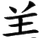 减一减：“群—羊=君”。换一换：“线”把“纟”换成“歹”，变成“残”。3.观察生字在田字格中位置及笔画，交流讨论如下：（1）“盖”字的“羊”没有尾巴。（2）“君”字的第二笔横要露头。（3）“赠、橙”都是左窄右宽，“残”左右等宽，“刘”左宽右窄。4.教师示范，提示重点笔画。提醒学生注意：“残”是左右结构的字，右边是两横一撇，不是一横两撇。“橙”第四笔是点，第五笔是横撇，七、八笔是两小撇。5.学生练习书写，教师巡视，个别指导。【设计意图按照“随文识字”的做法去落实，使识字与学文相结合。】【设计意图：本课在教学生字时，相信学生能够独立识字，鼓励学生用自己最喜欢的、最习惯的方法认识汉字，并提供平台让孩子当小老师。而且遵循语文识字的基本规律，通过图片帮助孩子直观理解词意，迅速解开质疑，提高了课堂学习效率。】【设计意图：诵读古诗，展开想象，获得初步的情感体验，感受到了语言的优美，同时还引入古诗新唱的方式，真正做到“创意地教古诗，快乐地学古诗”。】【设计意图：一节课学习一首古诗的容量是很小的，所以拓展相关作者的诗歌和同类型的诗歌，积累优秀诗文。】【设计意图：老师在教学生写字时，严格落实新课标关于学生课堂要写字10分钟的要求，避免啰嗦无重点的“说”，给足时间让学生去识字、写字，提高了学生的书写质量。】一、美图导入，营造诗境。1.（课件出示32）出示图片，请学生说出挂图中的景物、人物，然后互相交流，根据自己的想象创编小故事。2.谈话导题：同学们的故事很精彩，老师真是佩服呢！这样美的画面写成诗也一定会很精彩！来，我们一起走进《夜书所见》。（板书：《夜书所见》）二、认识生字，感知诗情。1.理解“书”“所见”的意思，引导解题。（书：书写下来。  所见：所看到的。）2.齐读题目，板书题目。3.根据拼音、注释同桌互读诗文，要求读通、读顺。4.师生讨论生字的认法。（课件出示33）出示生字：sònɡ tiǎo  送   挑    （1）老师指正：注意读准平舌音“送”。“挑”是个多音字，在这里读“tiǎo”，还有一个读音是“tiāo”，组词为“挑担、挑粮”。（2）你是怎样记住这些生字的？形声字结构规律识记“挑”：“扌”表意，“兆”表音。加一加：“关+辶=送”。（3）（课件出示34生字田字格课件）送 挑观察生字在田字格中位置及笔画，交流讨论如下：（4）教师示范，提示重点笔画。提醒学生注意：“送”是半包围结构的字，先写“关”，后写“辶”，“辶”是三笔写成，第二笔是横折折撇。“挑”第三笔是提，第七笔是竖弯钩。（5）学生练习书写，教师巡视，个别指导。5.老师范读，划出朗读节奏，男女生分组读。（课件出示35）夜书所见宋•叶绍翁萧萧/梧叶/送寒声，江上/秋风/动客情。知有/儿童/挑促织，夜深/篱落/一灯明。6. 告诉老师你从诗中看到了什么？听到了什么？猜一猜诗人在想什么？三、 精读诗文，感悟诗意。（一）找出诗人所见。师：这首诗是夜晚诗人写下所看到的情景，那么，诗人究竟看到什么呢？我们快到诗中找一找，看谁有发现？(梧叶、儿童、挑促织、篱落、一灯明）（教师相机板书）（二）学习第三、四行诗句。1.师生交流。（1）生回答看到儿童挑促织时，相机出示第三行诗句。（课件出示36图文）知有儿童挑促织。（2）生回答看到儿童在捉蟋蟀，相机指导学习借助注释理解诗句。 师：从这学期、这首诗开始，古诗课文增加了一项内容——注释(板书：注释)它是我们学习古诗的好帮手，它能帮我们扫清诗中的拦路虎，它能帮助我们更好更快地读懂诗句的意思。（3）理解“知”。 师：刚才借助注释我们知道“挑促织”的意思，那么这个“知”是什么意思？（料想）（4）漆黑的夜晚诗人怎么知道有儿童在捉蟋蟀？相机出示第四行诗句。（课件出示37图文）夜深篱落一灯明。2.引导交流：你捉过蟋蟀吗？指名生说。预设一：学生捉过蟋蟀。教师让学生自由交流分享体验，训练口语表达能力。预设二：学生没有体验过。教师充满激情地描述：一提起捉蟋蟀，我就想起小时侯和小伙伴到草丛里捉蟋蟀的事。捉蟋蟀可不是件容易的事，顺着声音好不容易发现一只，赶紧用手去捂，觉得应该捂到手里了，可是打开一看，却什么也没有。如果能捉到一只，我会高兴得不得了！3.朗读指导。4.齐读。5.师范读。6.齐读。　　　　（三）学习第一、二行诗句。谈话过渡：谁知道捉蟋蟀最好的季节是什么时候？秋天是捉蟋蟀的最好季节。这时的蟋蟀又大又壮，叫的声音最好听。到书中找一找秋天，你一定能找到？1.（课件出示38）萧萧梧叶送寒声，江上秋风动客情。读一读。2.理解词语，初知大意。3. （课件出示39）（1）萧萧：风声。（2）梧：梧桐树。（3）客情：旅客思乡之情。 4.齐读。5.师范读。6.齐读。　　　　　　　　　7.理解“客”，相机介绍作者背景资料（课件出示字典中“客”的多个解释，生选择字义。）引导交流：这位漂泊在外的人是谁呢？是诗人就是叶绍翁。（板书：叶绍翁）说起叶绍翁还有一个故事：（课件出示40）叶绍翁是福建人，小时侯被送给浙江的一个叶氏的人家做儿子。他的爷爷原来是朝廷的一位大官，因为朝廷政变，受到别人的迫害，所以他的整个家族受到牵连，他的家变得凄惨不堪。他的爸爸妈妈不得不把他送给别人。8.读诗。谈话过渡：了解了这些，你就更能体会江上秋风为什么牵动诗人的情怀？漂泊在外的他会想起——（生答……）那就是思乡之情。我们带着这思乡之情再读一读。（四）指导全文朗读。1.齐读。 师：就在诗人思念家乡思念亲人的时候，看到一群孩子在捉蟋蟀，诗人又会想到想到什么？（生答）是呀，也许他会想起自己的童年，也许会想起儿时的伙伴，也许想起家乡的孩子，想到这些，他的思乡之情就更浓了。身在浙江的他，多么想回到福建老家，跟自己家人团聚啊。2.教师范读。3.学生齐读。4.配乐读（配乐曲马思聪《思乡曲》）。5.唱诗（配上《世上只有妈妈好》旋律）。6.指导背古诗：这首诗要把诗人“想家”的感情读出来，声调要缓慢些。最后两句“捉蟋蟀”场景确实令人高兴，但同时又牵动了诗人“动客情”思念家乡呀！所以后两句语气可明快些，但不可过快。（学生先读，老师指导，老师再范读，帮助学生更好地掌握。）四、 趣味活动，强化记忆。1.把《夜书所见》这首诗的诗句变成自己的语言说一说2.老师描述诗句的内容，学生读出对应的诗句。3.老师读诗的前面，学生接后面，直到学生基本会背为止。4.小组比赛。五、 拓展阅读，增加兴趣。1.你们还读过哪些诗人所写的思念家乡、思念亲人的古诗呢？谁来背一首试试！2.老师这里也有一首古诗，请你们认真听一听，跟着一起体会诗歌的感。（课件出示41）　　　　　           泊船瓜洲(宋代)王安石 京口瓜洲一水间，钟山只隔数重山。春风又绿江南岸，明月何时照我还？3.读一读，背一背。【设计意图：从形象直观的图画入手，符合儿童的认识规律。通过图片营造诗文意境并在此基础上创编故事，一是为了训练口语表达的能力，二是为了有一个轻松的开始，创造自由的学习氛围。在老师的引导下提高同学们的阅读期待，预热课堂。】【设计意图：从整体入手，把握诗意，避免了机械的分析，注重学生的情感体验。学生通过整体感悟文章内容，边读边想，实现学生与文本的对话。】【设计意图：朗读古诗，配乐唱诗，都是为了抒发对家乡的思念之情，为了更好地把握古诗思想感情。】